Learning TargetsLearning TargetsExponential Functions and EquationsLesson 1: Growing and ShrinkingI understand how to calculate values that are changing exponentially.Lesson 2: Representations of Growth and DecayI understand that exponential functions change by equal factors over equal intervals.Lesson 3: Understanding Rational InputsI can determine the value of exponential functions at non-whole number inputs.Lesson 4: Representing Functions at Rational InputsI understand how to calculate a growth or decay factor of an exponential function for different input intervals.Lesson 5: Changes Over Rational IntervalsI can explain why an exponential function changes by the same factor over equal intervals, even when those intervals are not whole numbers.Lesson 6: Writing Equations for Exponential FunctionsI can write equations for exponential functions from two input-output pairs, even when the input pairs are not one unit apart.Lesson 7: Interpreting and Using Exponential FunctionsI can use the half-life of elements to calculate how much of the element remains over time.Lesson 8: Unknown ExponentsI can approximate the value of unknown exponents.Lesson 9: What is a Logarithm?I understand that a logarithm is a way to represent an exponent in an exponential equation.Lesson 10: Interpreting and Writing Logarithmic EquationsI understand how to evaluate a logarithmic expression.Lesson 11: Evaluating Logarithmic ExpressionsI can use known values of logarithms to estimate the value of other logarithms.I can use technology to determine the value of a logarithm.Lesson 12: The Number I know that  is an irrational constant, like , that has a value of about 2.718.Lesson 13: Exponential Functions with Base I understand that  is used in exponential models when we assume the growth rate is applied at every moment.Lesson 14: Solving Exponential EquationsI can solve simple exponential equations using logarithms.Lesson 15: Using Graphs and Logarithms to Solve Problems (Part 1)I can solve exponential equations using logs or by graphingLesson 16: Using Graphs and Logarithms to Solve Problems (Part 2)I can calculate where two exponential graphs meet using logarithms.I can interpret the intersection of the graphs of two exponential functions in context.Lesson 17: Logarithmic FunctionsI can interpret logarithmic functions in context.Lesson 18: Applications of Logarithmic FunctionsI understand how logarithms are used to measure things like acidity and the intensity of earthquakes.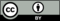 © CC BY 2019 by Illustrative Mathematics